BEGÄRAN OM JOURNALKOPIOR 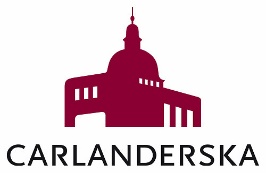 Ur egen journalPATIENTUPPGIFTERBEGÄRDA HANDLINGARVi svarar endast för journalbeställningar rörande Carlanderskas egna verksamheter, se nedan. För samarbetspartners hänvisar vi direkt till aktuell mottagning. Kopieringsavgift från 10:e sidan och uppåt: 50 kr + 2 kr per sida. Maxkostnad är 300 kr. Hämtas i reception mot uppvisande av legitimation alternativt, vid överenskommelse, skickas till folkbokföringsadress. UNDERSKRIFTBlanketten skickas till (eller lämnas direkt till enheten):Carlanderska sjukhuset (märk med specifik enhet)Enhet XXXXJournalbeställningCarlandersplatsen405 45 GÖTEBORGPatientens namn:Patientens namn:Personnummer:Adress:Adress:Adress:Postnr:Postort:Postort:Telefonnummer (dagtid):Telefonnummer (dagtid):Mobiltelefon:VårdcentralenMedicinklinikenKirurg- och OrtopedklinikenKirurg- och OrtopedklinikenOperationsavdRehabRöntgenVårdavdelningenJournaler gällande år:Journaler gällande år:Övrig information (t ex läkarnamn):Övrig information (t ex läkarnamn):Önskade handlingar (specificera gärna det du önskar)Journaltext  Röntgenutlåtande  Labsvar  Annat: __________________________________Önskade handlingar (specificera gärna det du önskar)Journaltext  Röntgenutlåtande  Labsvar  Annat: __________________________________Önskade handlingar (specificera gärna det du önskar)Journaltext  Röntgenutlåtande  Labsvar  Annat: __________________________________Önskade handlingar (specificera gärna det du önskar)Journaltext  Röntgenutlåtande  Labsvar  Annat: __________________________________Datum:Underskrift:Namnförtydligande:Namnförtydligande: